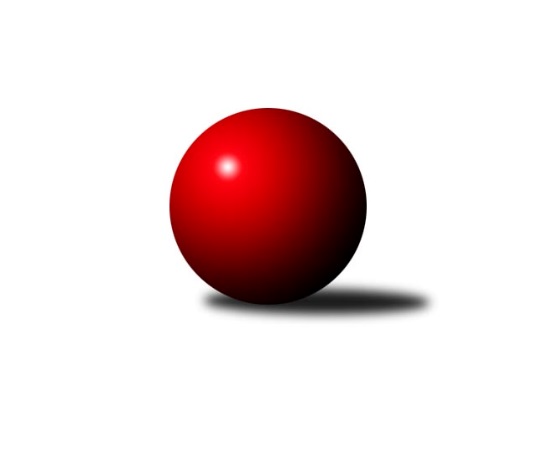 Č.6Ročník 2019/2020	12.6.2024 Krajská soutěž Vysočiny B 2019/2020Statistika 6. kolaTabulka družstev:		družstvo	záp	výh	rem	proh	skore	sety	průměr	body	plné	dorážka	chyby	1.	TJ Třebíč D	5	5	0	0	22.0 : 8.0 	(27.0 : 13.0)	1693	10	1167	526	26.4	2.	TJ Start Jihlava D	6	5	0	1	26.0 : 10.0 	(29.0 : 19.0)	1656	10	1163	492	32.7	3.	TJ Třebíč E	6	4	0	2	22.5 : 13.5 	(27.0 : 21.0)	1633	8	1135	497	30	4.	KK Jihlava C	6	4	0	2	22.0 : 14.0 	(29.0 : 19.0)	1669	8	1165	504	29.5	5.	TJ Start Jihlava C	5	2	0	3	12.0 : 18.0 	(17.0 : 23.0)	1599	4	1132	467	47	6.	KK Jihlava D	6	1	1	4	12.0 : 24.0 	(23.0 : 25.0)	1565	3	1119	445	42.2	7.	TJ Nové Město na Moravě C	6	1	1	4	11.0 : 25.0 	(16.0 : 32.0)	1534	3	1100	434	48	8.	TJ Spartak Velké Meziříčí	6	0	0	6	10.5 : 25.5 	(16.0 : 32.0)	1567	0	1119	448	36.8Tabulka doma:		družstvo	záp	výh	rem	proh	skore	sety	průměr	body	maximum	minimum	1.	TJ Třebíč D	4	4	0	0	16.0 : 8.0 	(21.0 : 11.0)	1720	8	1781	1657	2.	TJ Třebíč E	4	3	0	1	16.5 : 7.5 	(22.0 : 10.0)	1673	6	1721	1605	3.	KK Jihlava C	2	2	0	0	11.0 : 1.0 	(12.0 : 4.0)	1702	4	1760	1644	4.	TJ Start Jihlava D	2	2	0	0	10.0 : 2.0 	(9.0 : 7.0)	1642	4	1683	1600	5.	TJ Start Jihlava C	3	1	0	2	6.0 : 12.0 	(9.0 : 15.0)	1546	2	1575	1528	6.	TJ Nové Město na Moravě C	3	0	1	2	4.0 : 14.0 	(7.0 : 17.0)	1534	1	1544	1528	7.	KK Jihlava D	2	0	0	2	3.0 : 9.0 	(7.0 : 9.0)	1568	0	1570	1565	8.	TJ Spartak Velké Meziříčí	3	0	0	3	6.0 : 12.0 	(8.0 : 16.0)	1631	0	1733	1508Tabulka venku:		družstvo	záp	výh	rem	proh	skore	sety	průměr	body	maximum	minimum	1.	TJ Start Jihlava D	4	3	0	1	16.0 : 8.0 	(20.0 : 12.0)	1661	6	1692	1648	2.	KK Jihlava C	4	2	0	2	11.0 : 13.0 	(17.0 : 15.0)	1652	4	1762	1592	3.	KK Jihlava D	4	1	1	2	9.0 : 15.0 	(16.0 : 16.0)	1567	3	1620	1512	4.	TJ Třebíč D	1	1	0	0	6.0 : 0.0 	(6.0 : 2.0)	1666	2	1666	1666	5.	TJ Start Jihlava C	2	1	0	1	6.0 : 6.0 	(8.0 : 8.0)	1624	2	1635	1613	6.	TJ Třebíč E	2	1	0	1	6.0 : 6.0 	(5.0 : 11.0)	1632	2	1670	1593	7.	TJ Nové Město na Moravě C	3	1	0	2	7.0 : 11.0 	(9.0 : 15.0)	1534	2	1545	1523	8.	TJ Spartak Velké Meziříčí	3	0	0	3	4.5 : 13.5 	(8.0 : 16.0)	1545	0	1612	1507Tabulka podzimní části:		družstvo	záp	výh	rem	proh	skore	sety	průměr	body	doma	venku	1.	TJ Třebíč D	5	5	0	0	22.0 : 8.0 	(27.0 : 13.0)	1693	10 	4 	0 	0 	1 	0 	0	2.	TJ Start Jihlava D	6	5	0	1	26.0 : 10.0 	(29.0 : 19.0)	1656	10 	2 	0 	0 	3 	0 	1	3.	TJ Třebíč E	6	4	0	2	22.5 : 13.5 	(27.0 : 21.0)	1633	8 	3 	0 	1 	1 	0 	1	4.	KK Jihlava C	6	4	0	2	22.0 : 14.0 	(29.0 : 19.0)	1669	8 	2 	0 	0 	2 	0 	2	5.	TJ Start Jihlava C	5	2	0	3	12.0 : 18.0 	(17.0 : 23.0)	1599	4 	1 	0 	2 	1 	0 	1	6.	KK Jihlava D	6	1	1	4	12.0 : 24.0 	(23.0 : 25.0)	1565	3 	0 	0 	2 	1 	1 	2	7.	TJ Nové Město na Moravě C	6	1	1	4	11.0 : 25.0 	(16.0 : 32.0)	1534	3 	0 	1 	2 	1 	0 	2	8.	TJ Spartak Velké Meziříčí	6	0	0	6	10.5 : 25.5 	(16.0 : 32.0)	1567	0 	0 	0 	3 	0 	0 	3Tabulka jarní části:		družstvo	záp	výh	rem	proh	skore	sety	průměr	body	doma	venku	1.	TJ Start Jihlava D	0	0	0	0	0.0 : 0.0 	(0.0 : 0.0)	0	0 	0 	0 	0 	0 	0 	0 	2.	KK Jihlava D	0	0	0	0	0.0 : 0.0 	(0.0 : 0.0)	0	0 	0 	0 	0 	0 	0 	0 	3.	TJ Spartak Velké Meziříčí	0	0	0	0	0.0 : 0.0 	(0.0 : 0.0)	0	0 	0 	0 	0 	0 	0 	0 	4.	TJ Třebíč E	0	0	0	0	0.0 : 0.0 	(0.0 : 0.0)	0	0 	0 	0 	0 	0 	0 	0 	5.	TJ Třebíč D	0	0	0	0	0.0 : 0.0 	(0.0 : 0.0)	0	0 	0 	0 	0 	0 	0 	0 	6.	TJ Start Jihlava C	0	0	0	0	0.0 : 0.0 	(0.0 : 0.0)	0	0 	0 	0 	0 	0 	0 	0 	7.	TJ Nové Město na Moravě C	0	0	0	0	0.0 : 0.0 	(0.0 : 0.0)	0	0 	0 	0 	0 	0 	0 	0 	8.	KK Jihlava C	0	0	0	0	0.0 : 0.0 	(0.0 : 0.0)	0	0 	0 	0 	0 	0 	0 	0 Zisk bodů pro družstvo:		jméno hráče	družstvo	body	zápasy	v %	dílčí body	sety	v %	1.	Petr Dobeš st.	TJ Třebíč D 	5	/	5	(100%)	10	/	10	(100%)	2.	Jiří Mikoláš 	TJ Třebíč D 	5	/	5	(100%)	10	/	10	(100%)	3.	Svatopluk Birnbaum 	TJ Start Jihlava D 	5	/	6	(83%)	10	/	12	(83%)	4.	Jiří Chalupa 	TJ Start Jihlava D 	5	/	6	(83%)	8	/	12	(67%)	5.	Miroslav Ježek 	TJ Třebíč E 	4	/	5	(80%)	8	/	10	(80%)	6.	Jaroslav Nedoma 	KK Jihlava C 	4	/	6	(67%)	7	/	12	(58%)	7.	Zdeněk Kováč 	TJ Spartak Velké Meziříčí  	3.5	/	4	(88%)	4	/	8	(50%)	8.	Petr Picmaus 	TJ Třebíč E 	3.5	/	5	(70%)	7	/	10	(70%)	9.	Matyáš Stránský 	KK Jihlava D 	3	/	3	(100%)	6	/	6	(100%)	10.	Luboš Strnad 	KK Jihlava C 	3	/	4	(75%)	6	/	8	(75%)	11.	Jiří Starý 	TJ Spartak Velké Meziříčí  	3	/	4	(75%)	5	/	8	(63%)	12.	Roman Svojanovský 	TJ Nové Město na Moravě C 	3	/	5	(60%)	5	/	10	(50%)	13.	Karel Slimáček 	KK Jihlava C 	3	/	5	(60%)	5	/	10	(50%)	14.	Zdeněk Toman 	TJ Třebíč E 	3	/	5	(60%)	5	/	10	(50%)	15.	Karel Plíhal 	TJ Třebíč E 	3	/	5	(60%)	4	/	10	(40%)	16.	Sebastián Zavřel 	TJ Start Jihlava C 	3	/	5	(60%)	4	/	10	(40%)	17.	Radana Krausová 	KK Jihlava D 	3	/	6	(50%)	7	/	12	(58%)	18.	Miroslav Matějka 	TJ Start Jihlava D 	3	/	6	(50%)	6	/	12	(50%)	19.	Tomáš Fürst 	KK Jihlava D 	2	/	2	(100%)	4	/	4	(100%)	20.	Jan Mička 	TJ Spartak Velké Meziříčí  	2	/	2	(100%)	4	/	4	(100%)	21.	Vladimír Dvořák 	KK Jihlava C 	2	/	3	(67%)	5	/	6	(83%)	22.	Pavel Přibyl 	TJ Start Jihlava C 	2	/	4	(50%)	6	/	8	(75%)	23.	Antonín Kestler 	TJ Start Jihlava C 	2	/	4	(50%)	4	/	8	(50%)	24.	Vladimír Dočekal 	TJ Start Jihlava D 	2	/	4	(50%)	4	/	8	(50%)	25.	Martin Čopák 	KK Jihlava C 	1	/	1	(100%)	2	/	2	(100%)	26.	Marie Dobešová 	TJ Třebíč E 	1	/	1	(100%)	2	/	2	(100%)	27.	Jozef Lovíšek 	TJ Nové Město na Moravě C 	1	/	2	(50%)	2	/	4	(50%)	28.	Radek Horký 	TJ Nové Město na Moravě C 	1	/	2	(50%)	1	/	4	(25%)	29.	Jaroslav Mátl 	TJ Spartak Velké Meziříčí  	1	/	3	(33%)	2	/	6	(33%)	30.	Jiří Cháb st.	TJ Start Jihlava C 	1	/	3	(33%)	2	/	6	(33%)	31.	Katka Moravcová 	TJ Nové Město na Moravě C 	1	/	3	(33%)	2	/	6	(33%)	32.	Bohumil Lavický 	TJ Spartak Velké Meziříčí  	1	/	3	(33%)	1	/	6	(17%)	33.	Irena Partlová 	KK Jihlava D 	1	/	4	(25%)	2	/	8	(25%)	34.	Pavel Tomek 	KK Jihlava C 	1	/	5	(20%)	4	/	10	(40%)	35.	Karel Uhlíř 	TJ Třebíč D 	1	/	5	(20%)	4	/	10	(40%)	36.	Libuše Kuběnová 	TJ Nové Město na Moravě C 	1	/	5	(20%)	3	/	10	(30%)	37.	Martin Michal 	TJ Třebíč D 	1	/	5	(20%)	3	/	10	(30%)	38.	Jiří Pavlas 	TJ Třebíč E 	0	/	1	(0%)	1	/	2	(50%)	39.	Lucie Zavřelová 	KK Jihlava D 	0	/	1	(0%)	1	/	2	(50%)	40.	Robert Birnbaum 	TJ Start Jihlava D 	0	/	1	(0%)	0	/	2	(0%)	41.	Klára Svobodová 	TJ Nové Město na Moravě C 	0	/	1	(0%)	0	/	2	(0%)	42.	Oldřich Šimek 	TJ Třebíč E 	0	/	1	(0%)	0	/	2	(0%)	43.	Adam Straka 	TJ Třebíč E 	0	/	1	(0%)	0	/	2	(0%)	44.	František Korydek 	TJ Spartak Velké Meziříčí  	0	/	2	(0%)	0	/	4	(0%)	45.	Miluše Svobodová 	TJ Nové Město na Moravě C 	0	/	3	(0%)	3	/	6	(50%)	46.	Bohuslav Souček 	KK Jihlava D 	0	/	3	(0%)	1	/	6	(17%)	47.	Petra Svobodová 	TJ Nové Město na Moravě C 	0	/	3	(0%)	0	/	6	(0%)	48.	František Lavický 	TJ Spartak Velké Meziříčí  	0	/	3	(0%)	0	/	6	(0%)	49.	Romana Čopáková 	KK Jihlava D 	0	/	3	(0%)	0	/	6	(0%)	50.	Rudolf Krejska 	TJ Spartak Velké Meziříčí  	0	/	3	(0%)	0	/	6	(0%)	51.	Hana Dinnebierová 	TJ Start Jihlava C 	0	/	4	(0%)	1	/	8	(13%)Průměry na kuželnách:		kuželna	průměr	plné	dorážka	chyby	výkon na hráče	1.	TJ Třebíč, 1-4	1654	1159	495	31.5	(413.7)	2.	KK PSJ Jihlava, 1-4	1610	1139	471	39.3	(402.6)	3.	TJ Start Jihlava, 1-2	1597	1140	457	41.4	(399.3)	4.	TJ Nové Město n.M., 1-2	1571	1112	458	42.0	(392.8)Nejlepší výkony na kuželnách:TJ Třebíč, 1-4TJ Třebíč D	1781	6. kolo	Martin Čopák 	KK Jihlava C	491	3. koloKK Jihlava C	1762	3. kolo	Petr Dobeš st.	TJ Třebíč D	485	6. koloTJ Třebíč D	1734	4. kolo	Jiří Mikoláš 	TJ Třebíč D	484	6. koloTJ Spartak Velké Meziříčí 	1733	3. kolo	Petr Dobeš st.	TJ Třebíč D	470	4. koloTJ Třebíč E	1721	5. kolo	Jaroslav Nedoma 	KK Jihlava C	468	4. koloTJ Třebíč D	1709	3. kolo	Jiří Mikoláš 	TJ Třebíč D	466	2. koloTJ Třebíč E	1708	6. kolo	Jiří Mikoláš 	TJ Třebíč D	465	3. koloTJ Start Jihlava D	1692	6. kolo	Miroslav Ježek 	TJ Třebíč E	460	2. koloTJ Třebíč E	1670	3. kolo	Jiří Cháb st.	TJ Start Jihlava C	458	2. koloTJ Start Jihlava D	1669	1. kolo	Jiří Mikoláš 	TJ Třebíč D	456	4. koloKK PSJ Jihlava, 1-4KK Jihlava C	1760	5. kolo	Vladimír Dvořák 	KK Jihlava C	455	1. koloTJ Start Jihlava D	1653	3. kolo	Pavel Tomek 	KK Jihlava C	444	5. koloKK Jihlava C	1644	1. kolo	Petr Picmaus 	TJ Třebíč E	443	1. koloTJ Třebíč E	1593	1. kolo	Luboš Strnad 	KK Jihlava C	442	5. koloKK Jihlava D	1576	5. kolo	Karel Slimáček 	KK Jihlava C	438	5. koloKK Jihlava D	1570	3. kolo	Jaroslav Nedoma 	KK Jihlava C	436	5. koloKK Jihlava D	1565	1. kolo	Svatopluk Birnbaum 	TJ Start Jihlava D	431	3. koloTJ Nové Město na Moravě C	1523	1. kolo	Jiří Chalupa 	TJ Start Jihlava D	423	3. kolo		. kolo	Jaroslav Nedoma 	KK Jihlava C	419	1. kolo		. kolo	Irena Partlová 	KK Jihlava D	417	3. koloTJ Start Jihlava, 1-2TJ Třebíč D	1726	1. kolo	Jiří Mikoláš 	TJ Třebíč D	465	1. koloTJ Start Jihlava D	1683	5. kolo	Svatopluk Birnbaum 	TJ Start Jihlava D	464	2. koloKK Jihlava C	1620	6. kolo	Svatopluk Birnbaum 	TJ Start Jihlava D	443	5. koloTJ Start Jihlava C	1620	1. kolo	Petr Dobeš st.	TJ Třebíč D	442	1. koloTJ Start Jihlava C	1613	5. kolo	Jiří Cháb st.	TJ Start Jihlava C	439	1. koloTJ Start Jihlava D	1600	2. kolo	Martin Michal 	TJ Třebíč D	432	1. koloKK Jihlava C	1592	2. kolo	Karel Slimáček 	KK Jihlava C	430	2. koloTJ Start Jihlava C	1575	4. kolo	Vladimír Dočekal 	TJ Start Jihlava D	420	5. koloTJ Nové Město na Moravě C	1545	3. kolo	Luboš Strnad 	KK Jihlava C	419	6. koloTJ Start Jihlava C	1535	6. kolo	Jiří Chalupa 	TJ Start Jihlava D	419	5. koloTJ Nové Město n.M., 1-2TJ Třebíč D	1666	5. kolo	Petr Dobeš st.	TJ Třebíč D	459	5. koloTJ Start Jihlava D	1648	4. kolo	Jiří Mikoláš 	TJ Třebíč D	445	5. koloTJ Nové Město na Moravě C	1544	4. kolo	Vladimír Dočekal 	TJ Start Jihlava D	435	4. koloTJ Nové Město na Moravě C	1529	2. kolo	Jiří Chalupa 	TJ Start Jihlava D	429	4. koloTJ Nové Město na Moravě C	1528	5. kolo	Katka Moravcová 	TJ Nové Město na Moravě C	424	4. koloKK Jihlava D	1512	2. kolo	Roman Svojanovský 	TJ Nové Město na Moravě C	412	2. kolo		. kolo	Matyáš Stránský 	KK Jihlava D	407	2. kolo		. kolo	Roman Svojanovský 	TJ Nové Město na Moravě C	402	4. kolo		. kolo	Petra Svobodová 	TJ Nové Město na Moravě C	399	5. kolo		. kolo	Miroslav Matějka 	TJ Start Jihlava D	396	4. koloČetnost výsledků:	6.0 : 0.0	1x	5.5 : 0.5	1x	5.0 : 1.0	5x	4.0 : 2.0	5x	3.0 : 3.0	1x	2.0 : 4.0	4x	1.0 : 5.0	6x	0.0 : 6.0	1x